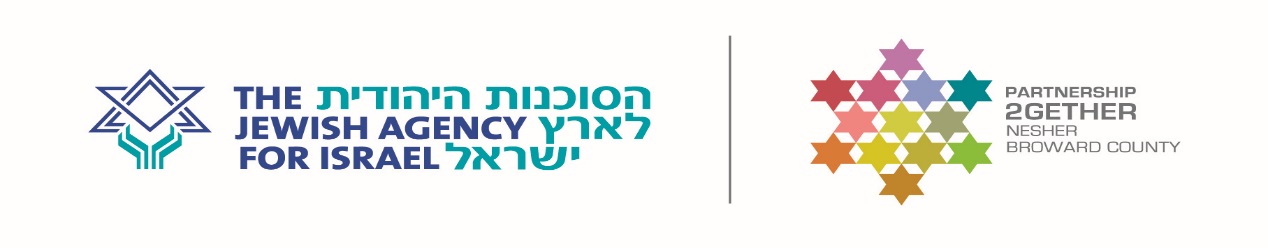 מכתב הסכמה של ההורים- משלחת יומס משלחת יומס – יום הזיכרון ויום העצמאות לברווארד קאונטי , פלורידה התלמידים ייצגו את מדינת ישראל בשיתוף קהילת בראוורד קאונטי, פלורידה של שותפות ביחד , הסוכנות היהודית. הנני מאשר את השתתפותו של בני/בתי ______________ בתהליך המיון.הנני מאשר את הבנתי לכך ש:תהליך המיון נעשה ע"י גורם חיצוני  ללא מעורבות צוות השותפות.מספר המקומות מוגבל ולפיכך הסיכוי לאכזבה הנו גדול ויש להיערך לכך.בני הנוער המתאימים ביותר  למשימה ספציפית זו  יתקבלו למשלחת.בברכהשם פרטי: _________________מס' ת"ז:  _________________חתימה:    _________________